Отчет о работе по охране трудаВ рамках декады по охране труда в  МБОУ СОШ № 10 проводился смотр кабинетов. В связи с этим была создана  следующая комиссия:Тарасова Ирина Петровна, председатель профкома. Королева Татьяна Валерьевна, учитель информатики. Антипова Валентина Васильевна, заместитель директора по АХЧ. Кабинеты и классные комнаты оценивались по следующим критериям:Расстановка мебели;Освещенность; Наличие материально- технической базы;Наличие методического обеспечения;Наличие уголков безопасности;Чистота и эстетическое оформление.В результате проверки было отмечено, что в школе есть кабинеты химии, физики, биологии, истории, технологии, иностранного языка, географии  и информатики. Кабинеты химии и географии совершенно новые. Все кабинеты  и часть классных комнат оснащены необходимым оборудованием и дидактическим материалом.  Во многих классных комнатах установлены интерактивные доски, есть компьютеры и проведен проводной Интернет, что позволяет учителю осуществлять свою деятельность на рабочем месте более рационально      (подготовка презентаций, работа в электронном дневнике и т.д.). Каждый педагог школы использует в своей работе ИКТ. В связи с этим у всех есть наборы презентаций, записанные на дисках и  медиатека.Понятие « охрана труда» включает в себя не только безопасность педагогов, но и безопасность детей. Поэтому во многих классах есть уголки безопасности, в которых представлены различные инструкции, номера телефонов, по которым нужно звонить в тех или иных ситуациях. Осматривая кабинеты, было замечено, что в классах хорошая освещенность, соблюдается чистота и порядок. Во многих классах есть горшечные  цветы, которые вносят свой «плюс» в эстетическое оформление .Подводя итоги по смотру кабинетов, следует сказать, что есть еще над чем работать. Есть классы, которые требуют обновления. Хотелось бы, чтобы все классные комнаты были оснащены интерактивными досками и необходимым оборудованием.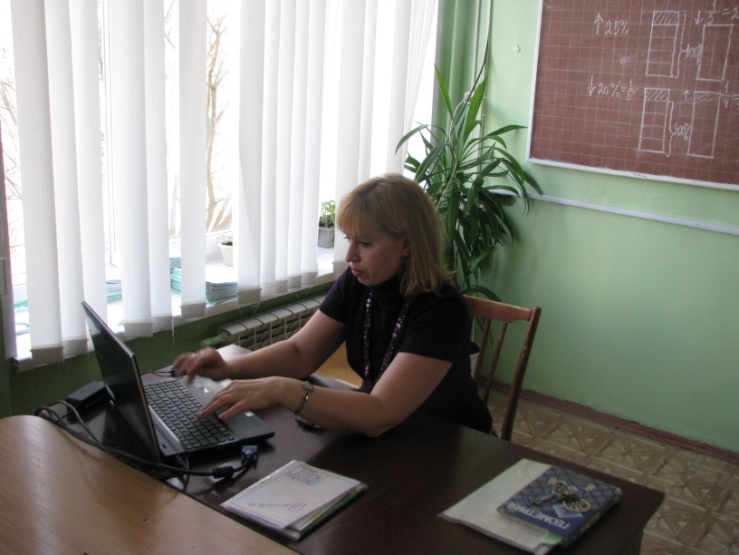 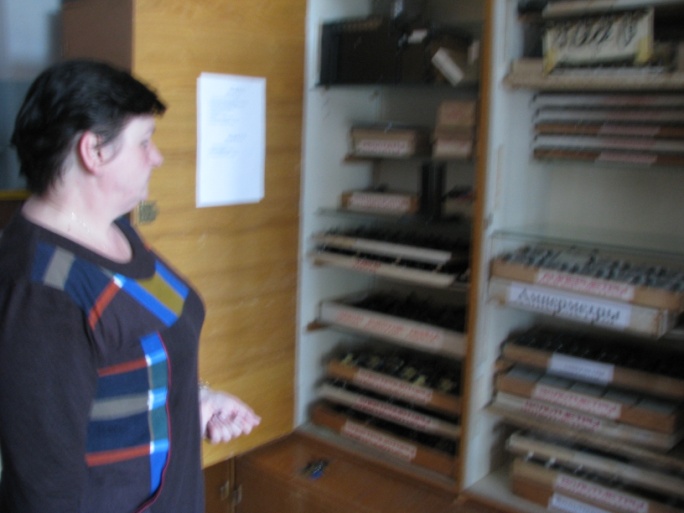 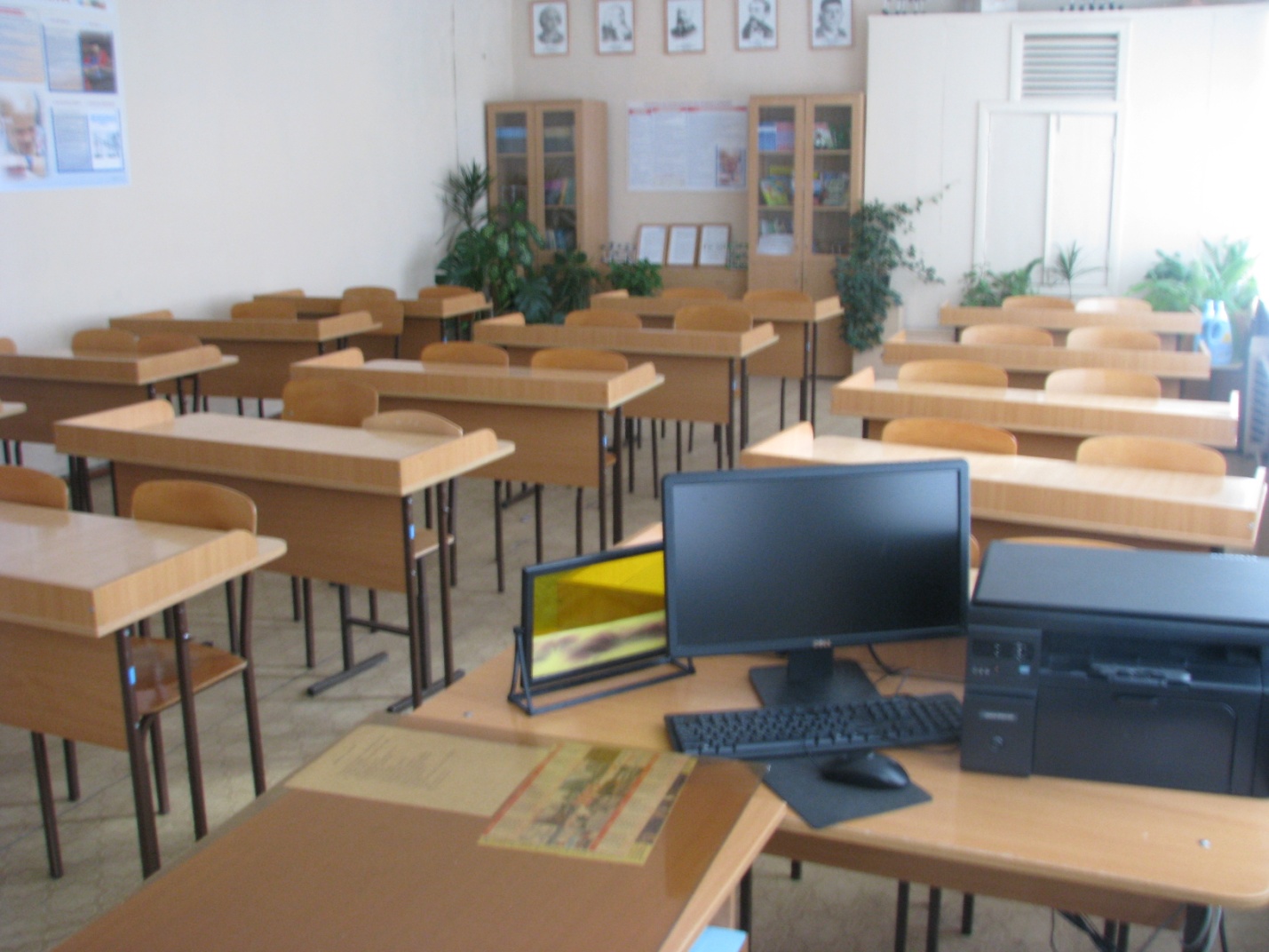 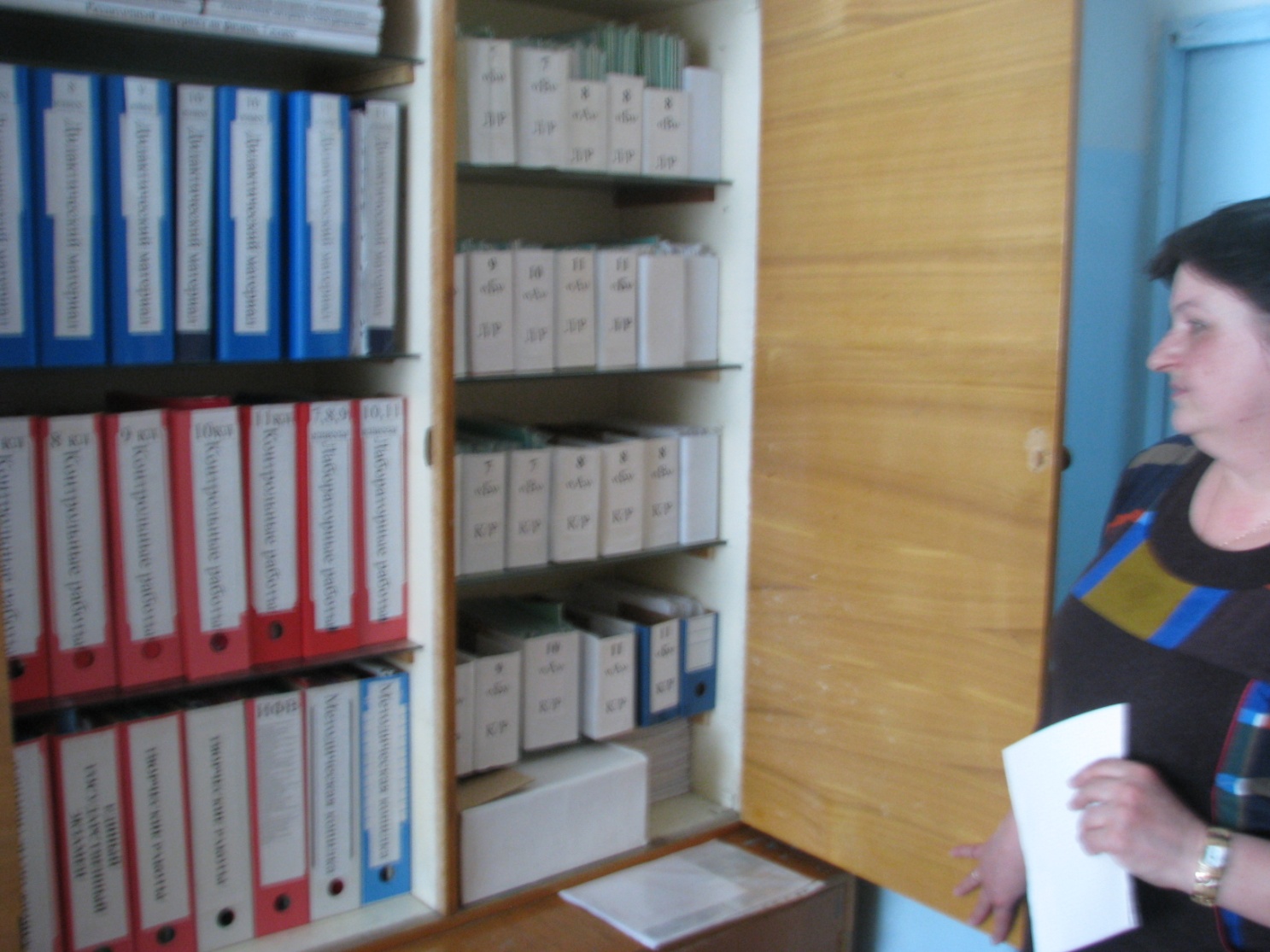 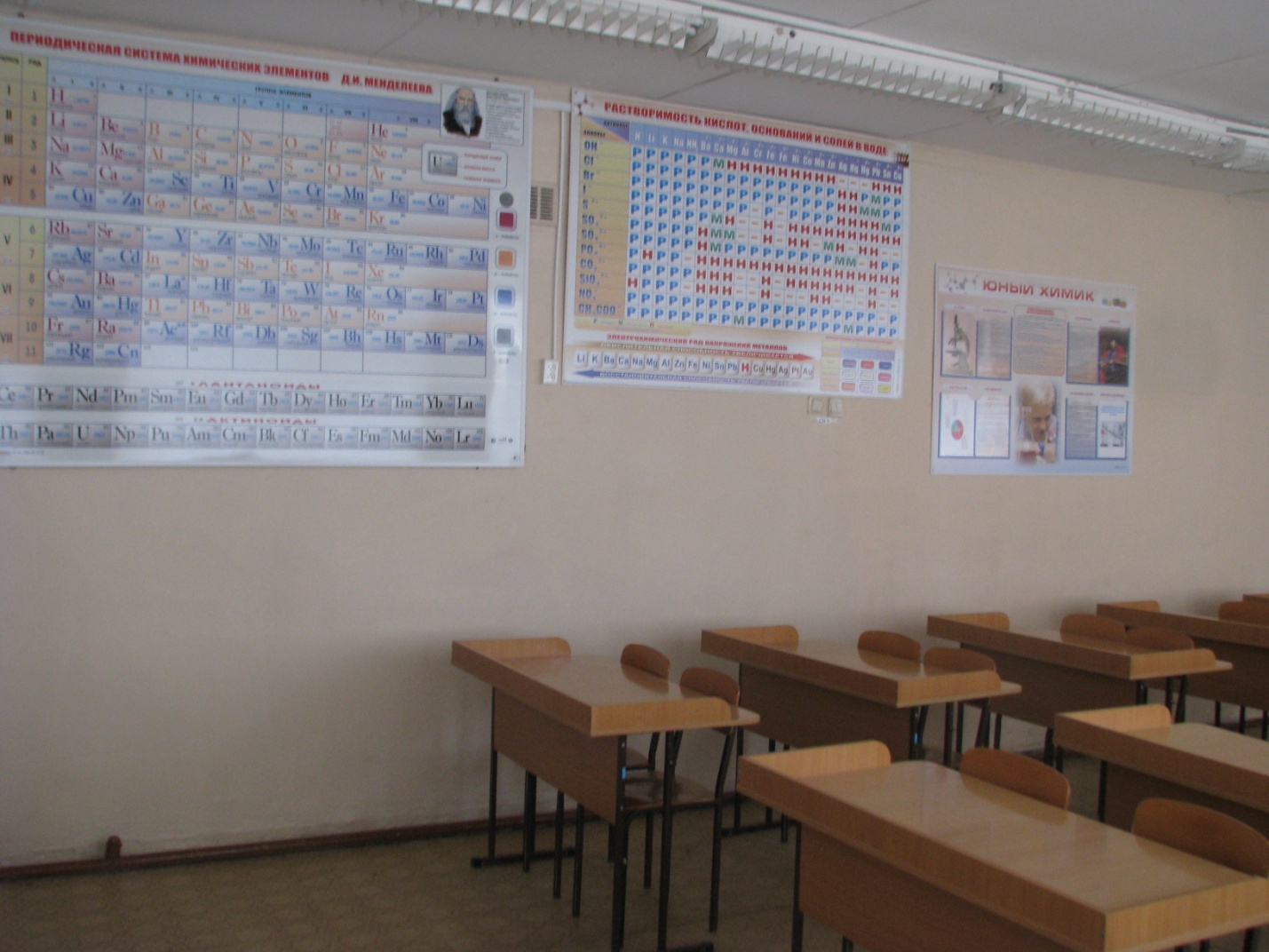 